Publicado en España el 17/10/2023 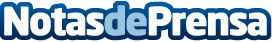 Google invita al equipo de Adentity a la Cumbre de Expertos de Producto en LondresLa agencia española especializada en Google Business Profile estará presente en el evento que ha comenzado este 16 de octubreDatos de contacto:Redacción de MarketingRedacción de Marketing665443553Nota de prensa publicada en: https://www.notasdeprensa.es/google-invita-al-equipo-de-adentity-a-la Categorias: Internacional Nacional Marketing Otros Servicios http://www.notasdeprensa.es